Ufficio ElettoraleComune San Marzano di San Giuseppeprotocollo@pec.comunesanmarzano.ta.itDA INOLTRARE ENTRO le ore 12:00 del 17 maggio 2024OGGETTO: Dichiarazione di disponibilità ad essere nominato di Presidente di Seggio elettorale specificatamente per le elezioni europee dell’08 e 09 giugno 2024Il/la sottoscritto/a (Nome)	(Cognome) 	nato/a il	a  	residente a SAN MARZANO DI SAN GIUSEPPE  in via	n.  	tel./cell.	mail  	CONSAPEVOLEche la nomina in sostituzione di eventuali presidenti inseriti nell’elenco aggiuntivo avverrà pertanto solo in via eventuale e in prossimità delle elezioni;che, qualora le comunicazioni di disponibilità fossero superiori alle necessità, si procederà alla nomina dando preferenza dapprima a chi ha già svolto il ruolo di Presidente di Seggio o Segretario e successivamente secondo l’ordine di arrivo, attestato dal numero di protocolloDICHIARAsotto la propria personale responsabilità di trovarsi in tutte le condizioni previste dalla Legge n. 95/1989 e ss.mm.ii.,   di aver già svolto il ruolo di Presidente di Seggio o Segretario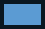   di non aver già svolto il ruolo di Presidente di Seggio o SegretarioCOMUNICAdi essere disponibile ad assumere le funzioni di: presidente di seggio elettoralein occasione delle Elezioni dell’8 e 9 giugno 2024 (europee).A tal fine, sotto la propria personale responsabilità, consapevole delle sanzioni penali nel caso di dichiarazioni non veritiere (Artt. 46 e 76 del Decreto del Presidente della Repubblica 28 dicembre 2000, n. 445),DICHIARAdi essere iscritto nelle liste elettorali del Comune di SAN MARZANO DI SAN GIUSEPPEdi possedere il seguente titolo di studio 	Allega fotocopia documento d’identitàSAN MARZANO DI SAN GIUSEPPE, lì 	______Firma